Отчет по первым видеосъемкам1 марта началась подготовка к 1 съемкам кулинарного youtube-шоу "ТВ-оладушки": обзвон участников, составления плана на день, согласование рецепта, согласование тем вопросов в выпуске с блогером.7 марта состоялись съемки первого кулинарного ролика "Масленица" в кулинарной студии "Человек и еда", с 12.00 до 16.00.Гости первого выпуска:Ведущий – Артем СкоробогатовБабушка с рецептом блинов – Кругликова Татьяна ГригорьевнаБлогеры – Лилия Абрамов (INST @tatarkafm) и Дмитрий Шумилов (INST @instructor_specnaz)Сценарный план N 1.1.Дата: 10.03.20212.Тематика: Масленица3.Описание дня12.00 – сбор на съемочной площадке кулинарной студии «Человек и еда»12.00-13.00 – работа визажиста с участниками выпуска12.00-13.00 – монтаж видео-техники13.00-15.30 – съемки выпуска15.30-16.00 – демонтаж техники15.30-16.00 - обмен контактами с участниками выпуска15.30-16.00 – прохождение опроса участниками программыОпрос: Понравились ли вам съемки?Что бы вы хотели добавить?Ваши впечатления от съемок?Какие советы вы вынесли, будете ли их применять?Стоит ли продолжить такую добрую историю, и в каком формате?Монтаж и публикация готового кулинарного видеоролика были проделаны 8 и 9 марта 10 марта состоялась публикация готового кулинарного видеоролика на youtube-канале фонда и в Instagram https://www.youtube.com/watch?v=K5HJtctppTAINST @vnuk.proСуммарный информационный охват более 250 просмотров.Фото со съемок: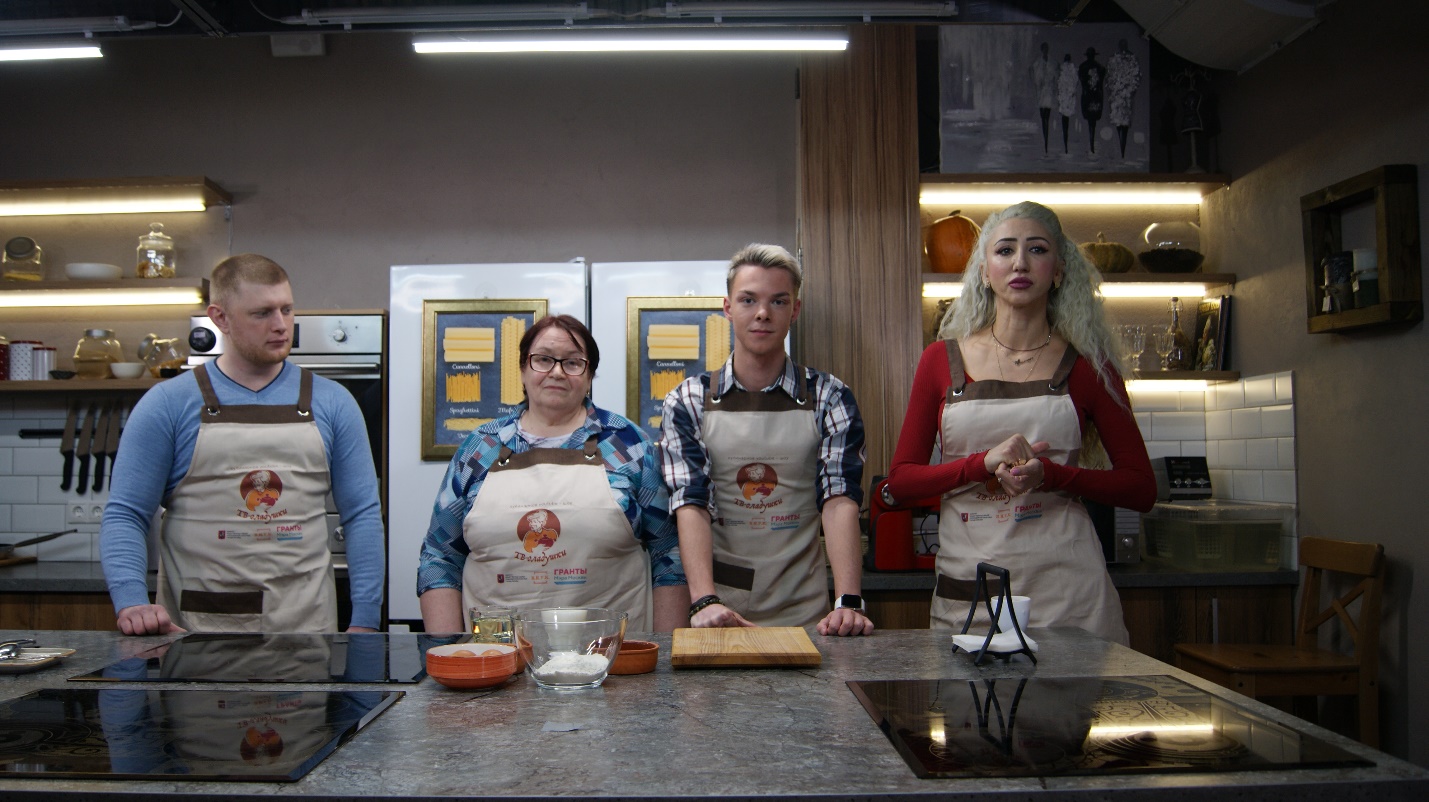 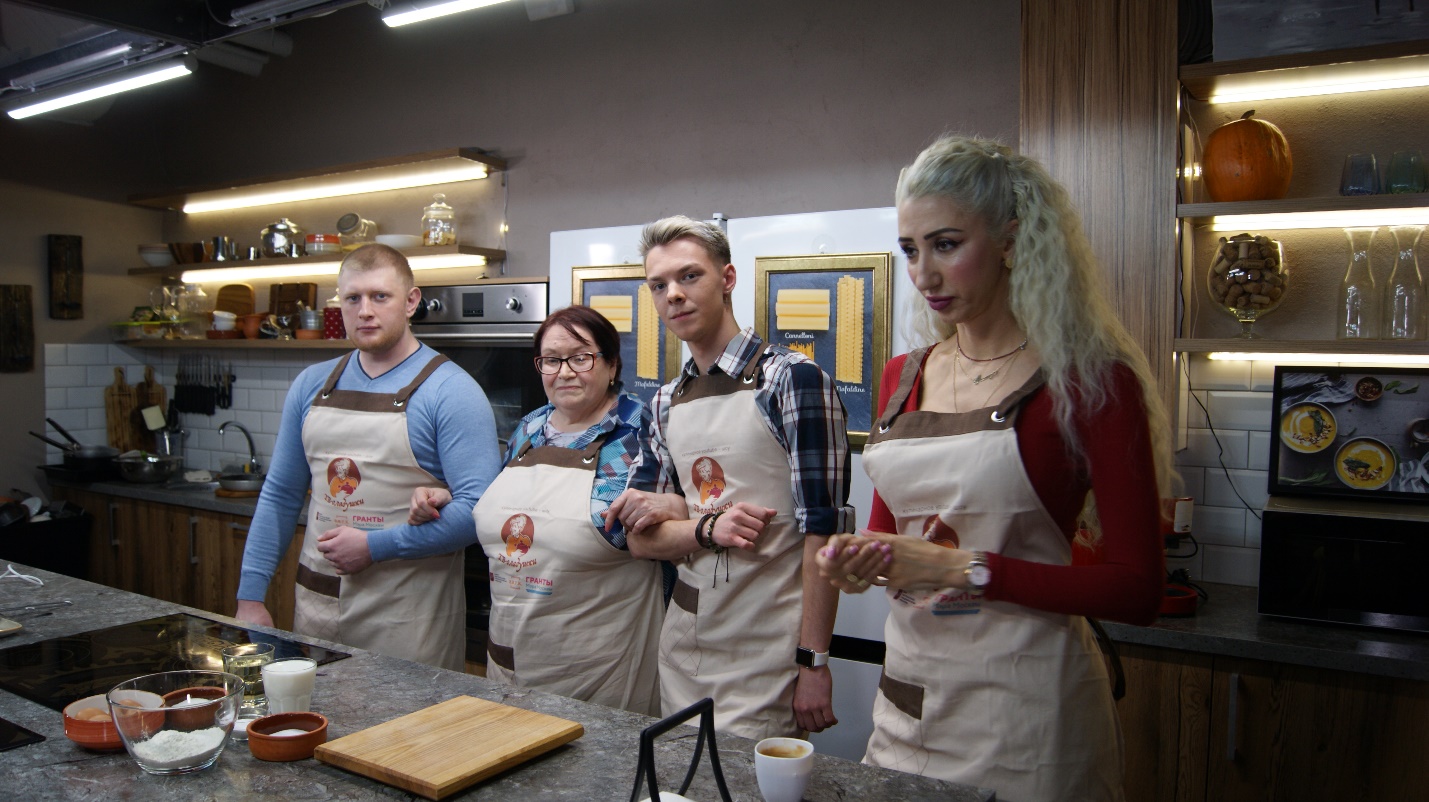 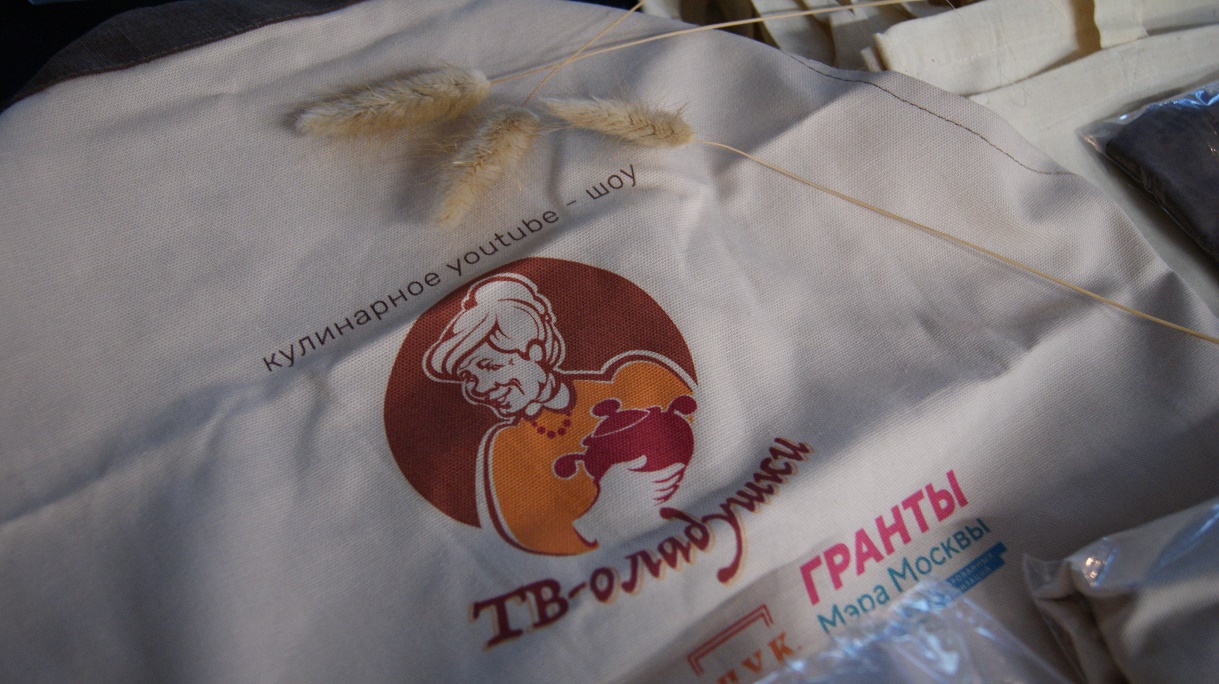 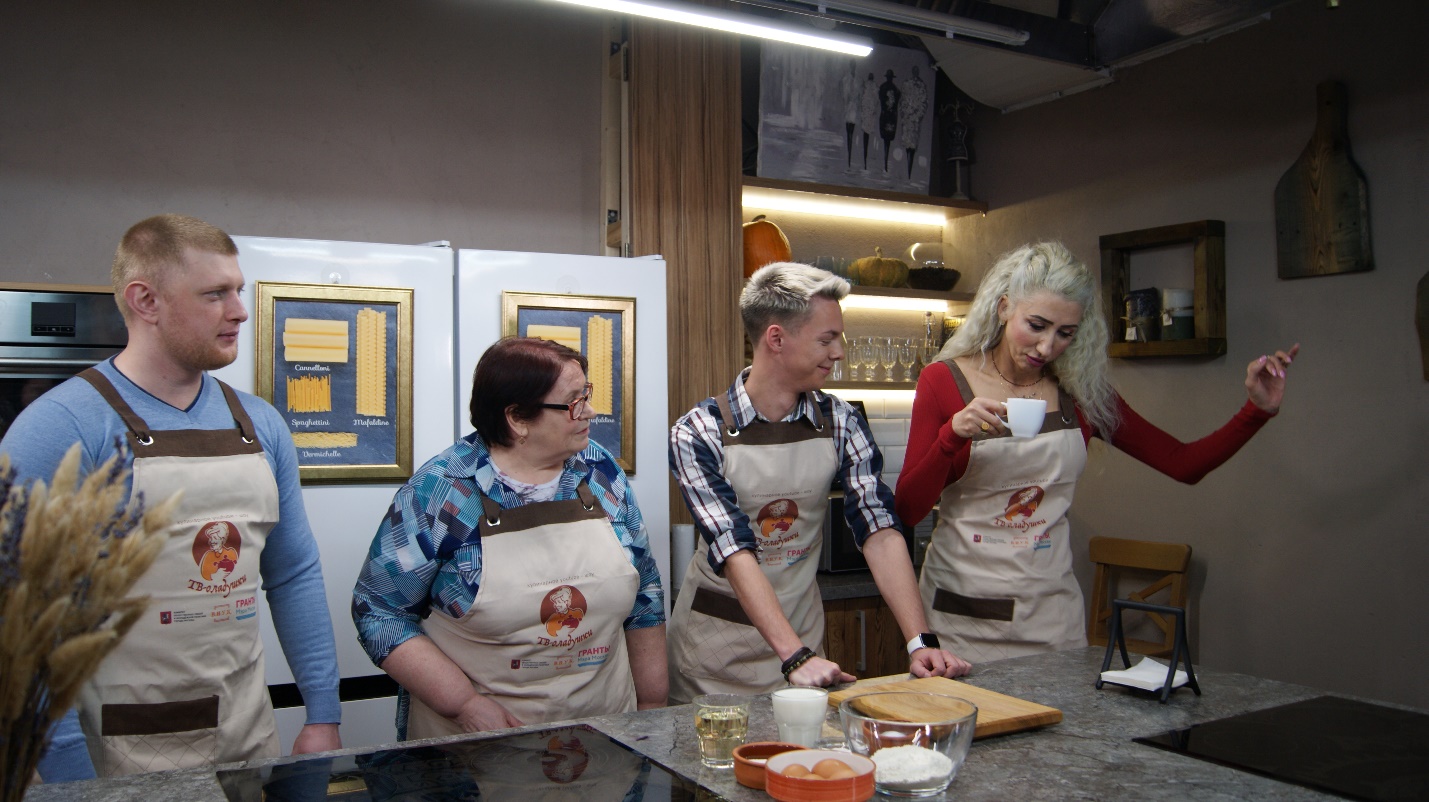 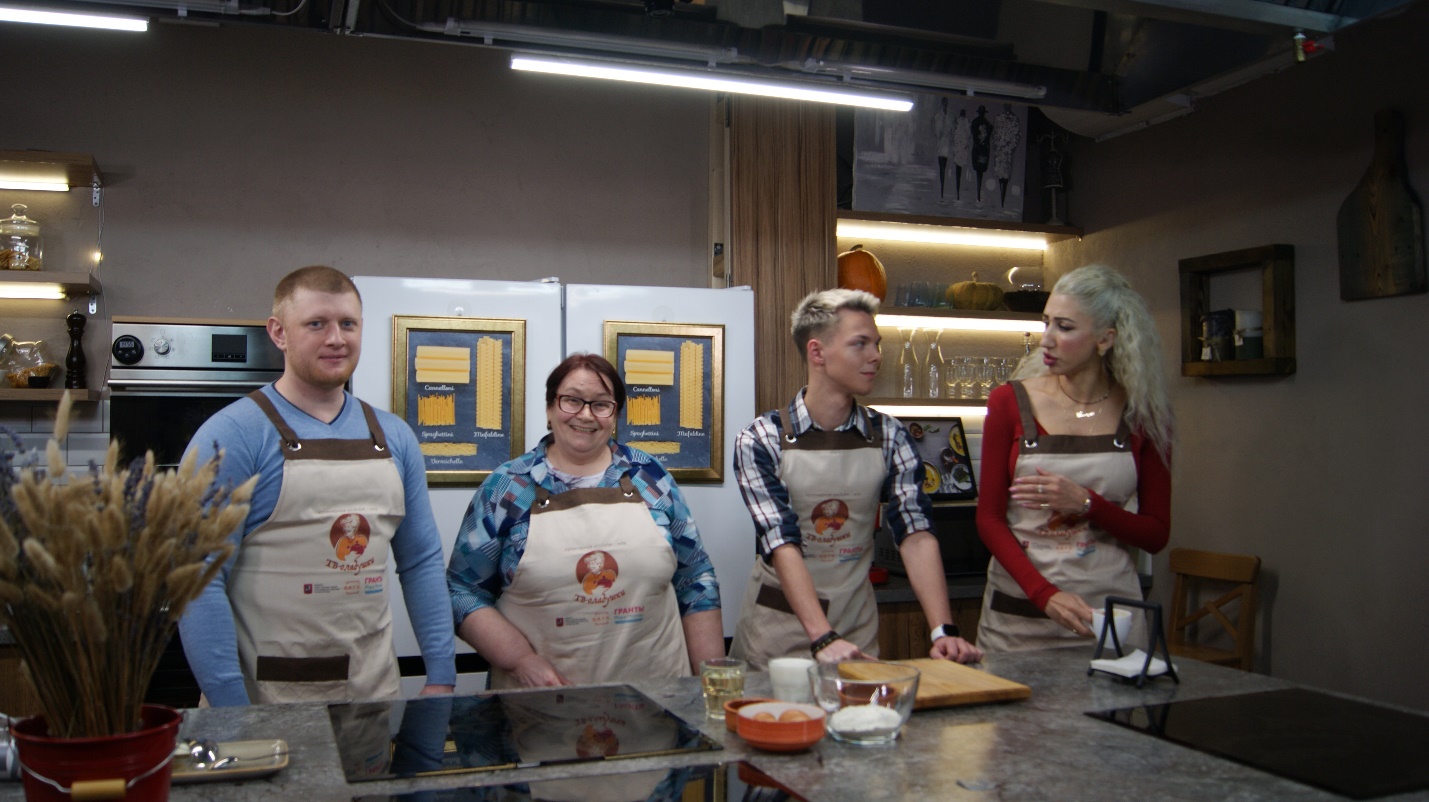 